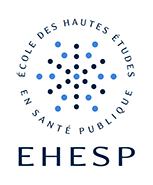 We strongly recommend you to read the entire application form before filling it inMandatory Section for applicants to the one year MPH program (Year 2): concentration choice. Each applicant has to declare his/her wish to enrol either in the General program of the MPH or in one of the Concentrations/tracks. To hold an MPH “concentration”, you have to choose all the minor and major modules (see below) BUT one (at most) from the same track. When 2 or more minor or major modules are from different tracks, the MPH is labelled as “General program”. For choosing the track please check the list of modules per track provided in Appendix 1 and read carefully the description of each module : http://mph.ehesp.fr/year-2/Minors are “orientation modules”	 at least 2 modules are offered in each track.Majors are high standard “specialisation modules”	 3 modules are offered in each track.Important notice: admission in the MPH is primarily based on excellence. It also aims to compose groups of students from different backgrounds and with different professional perspectives. Therefore the balance in the number of students in the six tracks (including the general programme) is a selection criterion. Once admitted to the MPH for a given track, Year 2 students are expected to stick with the choices they were selected for.Completion of application I certify that the information presented in this application is accurate, complete, and honestly presented.I certify that all information submitted on my behalf, including letters of recommendation, is authentic.I understand and agree that any inaccurate or misleading information, as well as any omission of information, will result in the cancellation of any offer of admission, or for discipline, dismissal, or revocation of degree if discovered at a later time.I understand that my application and any materials submitted with my application becomes the property of EHESPI understand that the admission decision is final and not subject to appeal.I understand that I may be proposed to attend other minors and/or majors than the ones I selected, after evaluation of my choices and academic background by the Master executive committee; I will be asked to give approval to this alternative offer. I allow the release of my application materials to persons within EHESP for internal administrative purposes.I acknowledge that the contents of my file may not be released or forwarded to parties outside EHESP.I understand that letters of recommendation cannot be used for purposes other than review for admission.I agree with the statements here above Date and name            SignatureCHECKLISTThis application form should be filled in and computer typed in English The following list will help you checking that you have fully completed the application form. Please be sure to attach all required documentsApplication Form filled in and uploaded before deadlineReasons for applying and career plansCurriculum VitaeAt least two letters of recommendationCopy of identity documentA scanned copy of the diplomas (minimum Bachelor for Master year 1 applicants) and the official translation in English or FrenchOfficial transcripts and mark sheets in English or French (or official translation in English from the candidate’s native language if not English or French) from all colleges and universities or any other institution of higher education attendedEvidence of English language proficiencyAppendix 1Tracks of the MPH Year 2* *Some changes could occur.Application form 2019-2020Master of Public HealthPersonal details Mr 	 Mrs Mr 	 MrsFamily name  Family name  Family name  Maiden name(if relevant)First nameFirst nameDate of birth Place of birth (country)Place of birth (country)Place of birth (country)Place of birth (country)CitizenshipPermanent address Address Address Address Permanent address Post code - CityPost code - CityPost code - CityPermanent address CountryCountryCountryPhone number E-mail (compulsory)E-mail (compulsory)AdmissionAdmission   Two year master program (Year 1 and Year 2)Admission in the second year is contingent upon good results in the first year.   One year master program (admission directly in Year 2)Must hold a Master year 1 degree or equivalent If you request a direct admission in the Year 2 MPH program (direct admission in Year 2) and do not come from a public health pathway, please explain the reason of this choice StatusStatusStatus Self-funded EU students Self-funded EU studentsYou are French or from a European Union countryYou have completed at a minimum a Bachelor’s degree or equivalent Self-funded Non EU students  Self-funded Non EU students You are a non-European Union student. You are applying to the MPH course within the framework of its international cooperation mission (art.D719-181-84)  Funded students  Funded studentsYou are an EU or Non EU studentYou are funded by an employer or another institutionEducation backgroundEducation backgroundName of institution(s)most recent first City – CountryField Degree obtained/expected Year Name of institution(s)most recent first City – CountryField Degree obtained/expected Year Work experience(s) – Including internship if relevantWork experience(s) – Including internship if relevantWork experience(s) – Including internship if relevantWork experience(s) – Including internship if relevantWork experience(s) – Including internship if relevantCurrent / most recent position Company Departement Duration ResponsabilitiesTasksOthers previous relevant positions or internships PositionOthers previous relevant positions or internships Company Others previous relevant positions or internships TasksLanguage requirementLanguage requirementLanguage requirementLanguage requirementLanguage requirementLanguage requirementLanguage requirementLevel in EnglishBased on specified tests Native language: List of countries  concerned by an English language test exemption Native language: List of countries  concerned by an English language test exemption Native language: List of countries  concerned by an English language test exemptionNative English Native English  compulsory to provide proof of citizenship in one of these countries. Level in EnglishBased on specified tests IELTS: overall score of 6.5 or above with at least 6.0 in each component TOEFL (iBT): overall score of 88 or above, with at least 20 in Reading, 19 in Listening, 22 in Speaking, 19 in Writing PTE Academic (Pearson Test of English Academic): 61 or above overall, with at least 56 in each component Cambridge Certificate of Advanced English (CAE): overall score of 176 or above with at least 169 in each component IELTS: overall score of 6.5 or above with at least 6.0 in each component TOEFL (iBT): overall score of 88 or above, with at least 20 in Reading, 19 in Listening, 22 in Speaking, 19 in Writing PTE Academic (Pearson Test of English Academic): 61 or above overall, with at least 56 in each component Cambridge Certificate of Advanced English (CAE): overall score of 176 or above with at least 169 in each component IELTS: overall score of 6.5 or above with at least 6.0 in each component TOEFL (iBT): overall score of 88 or above, with at least 20 in Reading, 19 in Listening, 22 in Speaking, 19 in Writing PTE Academic (Pearson Test of English Academic): 61 or above overall, with at least 56 in each component Cambridge Certificate of Advanced English (CAE): overall score of 176 or above with at least 169 in each componentEnglishEnglish compulsory to provide one of the specified tests resultLevel in EnglishBased on specified tests  Holder of a higher education degree from a university based in one of the countries listed here: List of countries  concerned by an English language test exemption  Holder of a higher education degree from a university based in one of the countries listed here: List of countries  concerned by an English language test exemption  Holder of a higher education degree from a university based in one of the countries listed here: List of countries  concerned by an English language test exemption  Holder of a higher education degree from a university based in one of the countries listed here: List of countries  concerned by an English language test exemption  Holder of a higher education degree from a university based in one of the countries listed here: List of countries  concerned by an English language test exemption compulsory to provide proof of the degree obtained Note that these certificates must not be older than four years Note that these certificates must not be older than four years Note that these certificates must not be older than four yearsLevel in French Level in French  Null Null NullFrench: at least basic knowledge is helpful for everyday life in France French: at least basic knowledge is helpful for everyday life in France Level in French Level in French  Basic knowledge Basic knowledge Basic knowledgeFrench: at least basic knowledge is helpful for everyday life in France French: at least basic knowledge is helpful for everyday life in France Level in French Level in French  Fair – Good mastering (at least 5 years of training) Fair – Good mastering (at least 5 years of training) Fair – Good mastering (at least 5 years of training)French: at least basic knowledge is helpful for everyday life in France French: at least basic knowledge is helpful for everyday life in France Persons who provide written recommendations on your behalfNameNameName of institutionE-mailPhone numberPersons who provide written recommendations on your behalf1Persons who provide written recommendations on your behalf2Persons who provide written recommendations on your behalf3Minor and Major choice - All minor or major modules last one week.Minor and Major choice - All minor or major modules last one week.Minor and Major choice - All minor or major modules last one week.Minor and Major choice - All minor or major modules last one week.Please note that only one track can be selected among the 6 tracks proposed. If you quote more than one track, your application will be studied as a “General program” application.Please note that only one track can be selected among the 6 tracks proposed. If you quote more than one track, your application will be studied as a “General program” application.Please note that only one track can be selected among the 6 tracks proposed. If you quote more than one track, your application will be studied as a “General program” application.Please note that only one track can be selected among the 6 tracks proposed. If you quote more than one track, your application will be studied as a “General program” application.TracksYour selection:(Tick the box appropriate to your choice)MinorsMajorsTracksYour selection:(Tick the box appropriate to your choice)Indicate modules’ identification numbers by using the document in Appendix 1Indicate modules’ identification numbers by using the document in Appendix 1Social & Behavioural sciences in public health –SBSPH Management & health policy sciences - MHPSInformation sciences & biostatistics - ISBEpidemiology - EPIEnvironmental & occupational health sciences - EOHSGeneral programSocial and Behavioral208Minor A SBSPH Evaluation of public health programsSciences209Minor B SBSPH  Health promotion and Health EducationIn Public Health (SBSPH)220Major A SBSPH Decision analysis in public health221Major B SBSPH Aging, Long term care and chronic disease239Major C SBSPH "Health promotion and disease prevention program and policy planning"210EPI  Infectious Disease EpidemiologyEpidemiology211EPI Chronic Disease Epidemiology(EPI)223EPI Design, Concept and Methods in Epidemiology224EPI Analysis in Epidemiology (I)225238EPI Analysis in Epidemiology (II)EPI Perinatal et Pediatric EpidemiologyManagement212Minor A MHPS Advanced Policy Analysis and the Financial Context in Health Services and Public Health& Health policy sciences213Minor B MHPS Tools and methods for health care organization performance(MHPS)226Major A MHPS Health Care Management227Major B MHPS  Health policies & Health System analysis in Low & Middle Income countries228Major C MHPS  Managing for quality214Minor A ISB Multidimensional & multivariate statistical methodsInformation Sciences &215Minor B ISB Introduction to R: computing, graphics for statistics and epidemiologyBiostatistics229Major A ISB Modelling of infectious diseases(ISB)230Major B ISB Multi-Level Analysis231Major C ISB Spatial statistical analysisEnvironmental216Minor A EOHS  The control of environmental infectious diseases& Occupational217Minor B EOHS  Impact Assessment in Environmental HealthHealth Sciences232Major A EOHS Advanced Global Environmental Change and Health(EOHS)233Major B EOHS GIS & Environmental Health234Major C EOHS Critical windows of exposures and vulnerabilityAdditional majors in235Major A HH Humanitarian health in crisis situationsHumanitarian237Major C HH Humanitarian health information management and operational researchHealth (HH)